Uitnodiging openbare ledenvergadering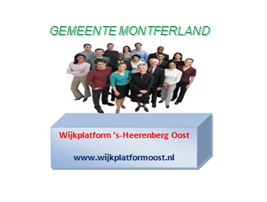 Datum: maandag 26 mei 2014Plaats: Barghse Huus                       Aanvang: 19.30 uurAgenda1.    	Opening2.    	Mededelingen/ingekomen post/uitgegane post3.    	Goedkeuring verslag van 10 maart 20144.	Stand van zaken Hart Veilig Wonen5.    	Voortgang speelveld Rodingsveen  en toekomstig speelbeleid6.    	Wijkplatform ’s-Heerenberg Oost  nieuwe leden / achterban 7.    	Uitvoering en handhaving hondenbeleidsplan8.    	Herbestemming oude Raadhuis 	9.    	Wat verder ter tafel komt10.   	Rondvraag  en sluiting